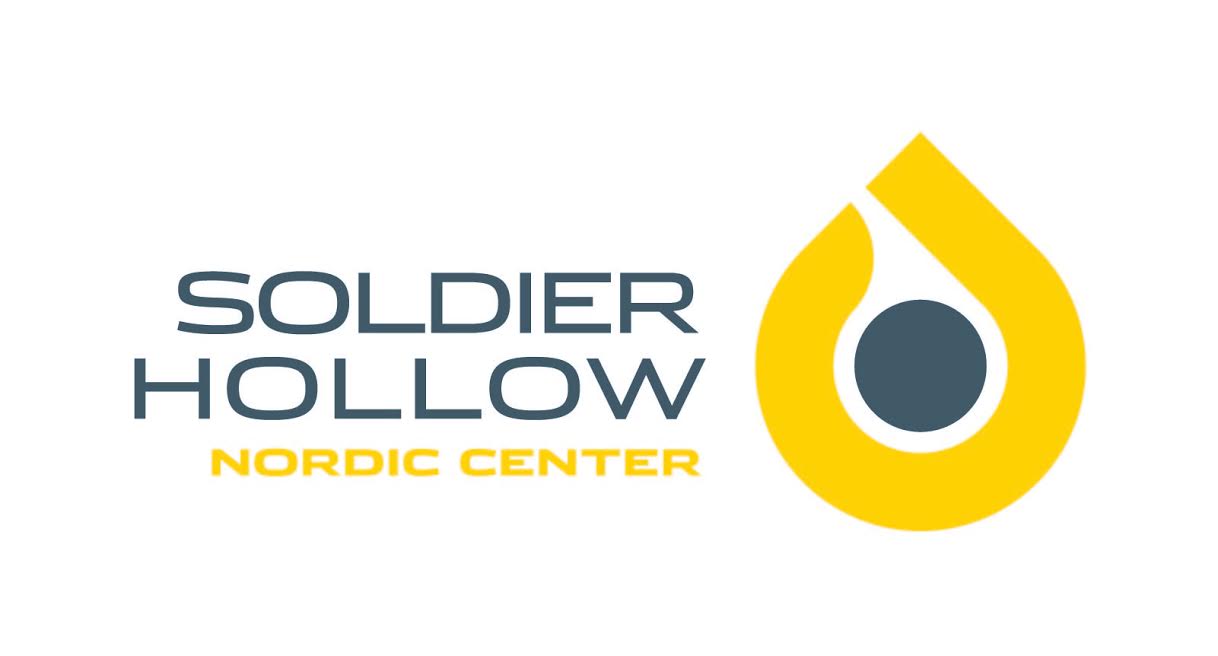 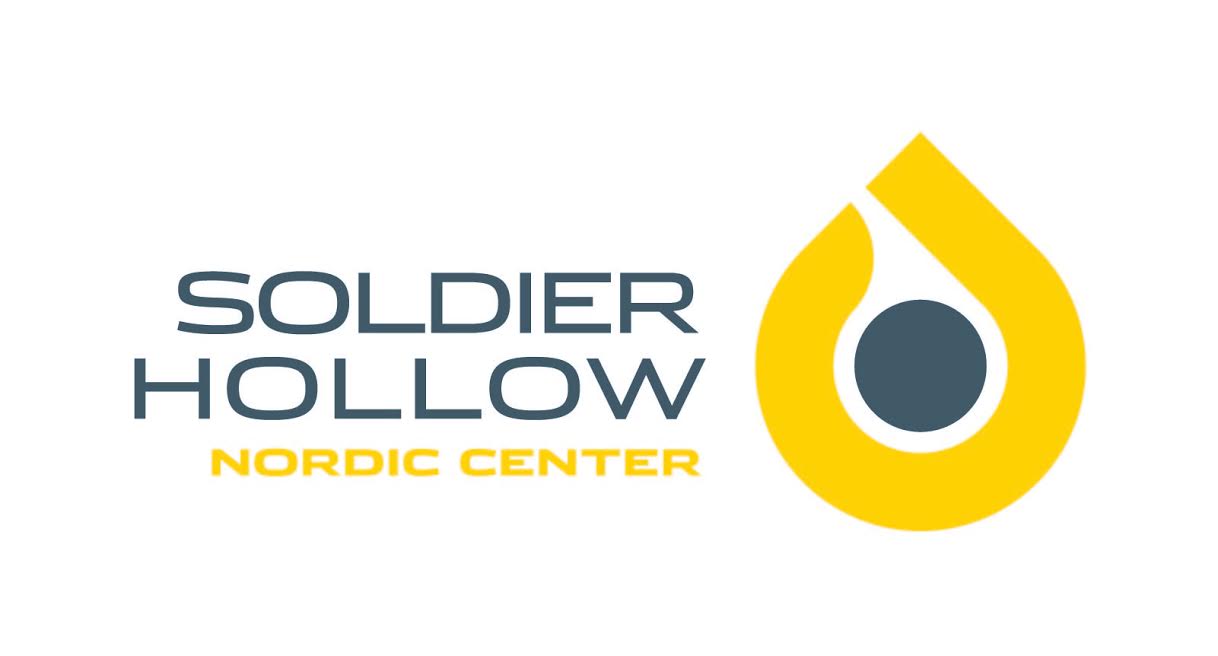 Job Title:	Ski Instructor 
Major Tasks, Responsibilities and AccountabilityTeach skiing to the general public, school groups, youth groups Maintain excellent customer service while interacting with public, coaches and athletesBe able to lead a group of skiers with enthusiasm and courtesySupervise youth ski groups and ensure safety procedures are followedAssist in the ski rental shop, including ski maintenance and waxingOther duties as assignedRequired Knowledge and Essential SkillsMust be able to cross-country ski at a minimum of an advanced beginner levelAble to instruct groups and individuals while skiing, both adults and childrenExcellent customer service skills with friendly outgoing communication styleBasic first aid and CPR certificationMust enjoy working in a team environmentSelf-starter attitude.  Ability to work with little supervision after daily assignments are madeWilling to be flexible and complete additional tasks as needed, such as rental shop or filling in for other staff when needed
Minimum QualificationsMinimum 16 years of ageFlexible work schedule – must be available to work days, evenings, weekends and holidaysEnvironmental Job RequirementsAbility to work outdoors in all temperature/weather extremesPhysical RequirementsAbility to cross-country skiAbility to lift 40 poundsMust be able to stand on feet for extended timeSpecific vision abilities required by this job include close vision, depth perception and ability to adjust focusHearing – to converse with others in a normal conversationBalancing, bending, climbing, kneeling, walking, pushing, reaching above shoulders, and sittingRequired In-House Training UAF OrientationSexual Harassment - Safe Sport TrainingDrug & Alcohol Hazardous Communications ProgramCustomer serviceCompany Cell phone policySpecific training for instructing classic and skate ski techniquesThis job description is not an employment agreement or contract.  Management has the exclusive right to alter the scope of work within the framework of the job description at any time without prior notice.